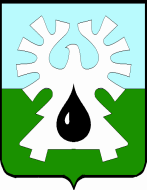 МУНИЦИПАЛЬНОЕ ОБРАЗОВАНИЕ ГОРОД УРАЙХАНТЫ-МАНСИЙСКИЙ АВТОНОМНЫЙ ОКРУГ - ЮГРАДУМА ГОРОДА УРАЙРЕШЕНИЕот 23 июля 2020 года                                                                                       № 56О согласовании кандидатурдля занесения на городскую Доску Почета          В соответствии с пунктом 6 Положения о городской Доске Почета, утвержденного постановлением администрации города Урай от 23.08.2017 №2431, рассмотрев ходатайство администрации города Урай, и  на основании представленных документов (решений собраний трудовых коллективов, профсоюзных, общественных организаций), Дума города Урай решила:1. Согласовать для занесения на городскую Доску Почета следующие кандидатуры:Председатель Думы города Урай			                   Г.П.Александрова№п/пФамилия, имя, отчествоДолжность.Организация, учреждение1.Баев Сергей АнатольевичНачальник. Сервисный центр социальных объектов территориально-производственного предприятия «Урайнефтегаз» общества с ограниченной ответственностью «Управление социальных объектов»2.БаёвАлександр ЮрьевичВодитель автомобиля (пожарного).71 пожарно-спасательная часть 9 пожарно-спасательного отряда федеральной противопожарной службы государственной противопожарной службы Главного управления МЧС России по ХМАО - Югре3.БалакинаРазида АхатовнаМузыкальный руководитель.Казенное учреждение Ханты-Мансийского автономного округа -  Югры «Урайский специализированный Дом ребенка»4.БалашовСергей АлексеевичСтарший отдела – участковый лесничий.Урайский территориальный отдел - лесничества5.БарановаМарина ВладимировнаМедицинская сестра по массажу.Бюджетное учреждение Ханты-Мансийского автономного округа – Югры «Урайская окружная больница медицинской реабилитации»6.БолотинВалерий ВалентиновичВедущий инженер – электроник участка ремонта наземного оборудования.Сервисный центр по ремонту и промысловому обслуживанию УЭЦН в городе Урае общества с ограниченной ответственностью «ЛУКОЙЛ ЭПУ Сервис»7.Бурцев Александр ВасильевичСлесарь по ремонту технологических установок участка ремонта и наладки механо-технологического оборудования базы производственного обслуживания.Филиал Урайского управления магистральных нефтепроводов акционерного общества «Транснефть – Сибирь»8.Вечерко  Владимир ИосифовичЭлектромонтер 5 разряда по ремонту воздушных линий электропередачи участка воздушных линий. Акционерное общество «ЮТЭК-Энергия»9.ВысоцкийСтанислав КазимировичИнженер средств радио и телевидения.Телерадиокомпания «Спектр +» общества с ограниченной ответственностью «Медиа-холдинг «Западная Сибирь»10.ГаверИван ФедоровичСтарший лейтенант полиции, заместитель командира отдельного взвода патрульно-постовой службы полиции. Отдел Министерства внутренних дел Российской Федерации по городу Ураю11.ГромовАлександр ИвановичНачальник службы эксплуатации и ремонта подстанций. Филиал акционерного общества «Россети Тюмень» Урайские электрические сети12.ДобрыгинГеннадий АркадьевичНачальник цеха доставки нефтепромыслового оборудования. Общество с ограниченной ответственностью «Урай нефтепромысловое оборудование – Сервис»13.ЗахаровВалерий ВикторовичСтарший механик цеха по техническому обслуживанию и учету оборудования. Урайский филиал общества с ограниченной ответственностью «Компания по ремонту скважин «Евразия»14.ИвановаОльга АртёмовнаУченица 10 класса, «Волонтёр Победы».Муниципальное бюджетное общеобразовательное учреждение гимназия имени А.И. Яковлева15.Изюмова Анна ЛеонидовнаПредседатель.Урайское городское отделение общественной организации «Спасение Югры»16.КожиховАндрей ГеннадьевичСлесарь-ремонтник 6 разряда производственной службы по обслуживанию инженерных сетей, теплоэнергетического и газового оборудования. Акционерное общество «Урайтеплоэнергия»17.КуликоваГалина АлексеевнаБиблиотекарь отдела методической, библиографической работы и комплектования библиотечных фондов. Культурно-исторический центр муниципального автономного учреждения «Культура»18.КурочкинаВалентина ФедоровнаУчастник Великой Отечественной войны19.Мазитов Рустам ЗуфаровичЗаместитель начальника центральной инженерно-технологической службы. Территориально-производственное предприятие «Урайнефтегаз» общества с ограниченной ответственностью «ЛУКОЙЛ – Западная Сибирь»20.МеликовРавидин УружбековичБурильщик эксплуатационного и разведочного бурения скважин на нефть и газ 7 разряда службы буровых работ.Урайская экспедиция общества с ограниченной ответственностью «СГК-Бурение» 21.Молчанов Олег СергеевичВрач-травматолог ортопед.Бюджетное учреждение Ханты-Мансийского автономного округа – Югры «Урайская городская клиническая больница»22.НиколаевИгорь СеменовичНачальник отделения.Военный комиссариат города Урай.23.ПетруханОльга ВалентиновнаПреподаватель сольфеджио, хора, вокала.Муниципальное бюджетное учреждение дополнительного образования «Детская школа искусств»24.Рудык Лариса АлександровнаСоциальный педагог.Муниципальное бюджетное  общеобразовательное учреждение средняя общеобразовательная школа №525.СапрыгинаНаталья ЛеонидовнаЗубной врач. Автономное учреждение Ханты-Мансийского автономного округа – Югры «Урайская городская стоматологическая поликлиника»26.СаяховАзат НасимовичСлесарь-ремонтник, непосредственно занятый на объектах добычи нефти, газа и газового конденсата 5 разряда цеха по добыче нефти, газа и газового конденсата. Общество с ограниченной ответственностью «ТУРСУНТ»27.Сердюк Андрей ЮрьевичЭлектромонтер по ремонту и обслуживанию электрооборудования 4 разряда цеха электрических сетей №1. Сервисный центр «Урайэнергонефть» Западно-Сибирского регионального управления общества с ограниченной ответственностью «ЛУКОЙЛ-ЭНЕРГОСЕТИ» 28.ТагильцевВсеволод СергеевичУченик 11 А кадетского класса.Муниципальное бюджетное образовательное учреждение средняя общеобразовательная школа №529.ТерешкоВиктор ВалентиновичНачальник аварийно-спасательного  формирования. Муниципальное казенное учреждение «Единая дежурно-диспетчерская служба города Урай»30.Федорова Татьяна ИвановнаЗаместитель заведующего по воспитательной и методической работе.Муниципальное бюджетное дошкольное образовательное учреждение «Детский сад №12»31.ХмелевскаяНаталья ГеоргиевнаОператор по искусственному осеменению животных. Акционерное общество «Агроника»32.ЧудиновВалерий ВикторовичВодитель автомобиля 4 разряда.Филиал №6 акционерного общества «Государственная компания «Северавтодор»33.ШакироваЭльвира НакифовнаПреподаватель, руководитель физического воспитания. Бюджетное учреждение профессионального образования Ханты-Мансийского автономного округа – Югры «Урайский политехнический колледж»34.ШестаковИван ПетровичУчастник Великой Отечественной войны35.ЯрмухаметовРиф ФлюровичВодитель 1 класса на пассажирских перевозках. Акционерное общество «Урайское автотранспортное предприятие»